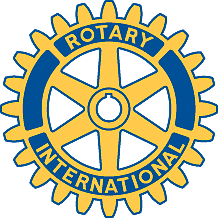 Rotary Club of Carleton Place and Mississippi Mills       Meeting of  April 18th, 2016                                          Opened the meeting with " O Canada and prayer"
Happy Dollars and 50/50 were next. Claude Laliberte won the $30.00 pot. We had two guests, Claude Laliberte and Mike Bugyra.
Report on our Compost Sale was given by Mike. He passed around a list of positions needing to be filled. Deadline for orders is Monday April 25 2016. (next meeting). 
Highway Clean Up sheet was passed around also.

Century 21 Golf Tournament is Friday May 13th, 2016. Rotary Club is sponsoring one hole for $100.00. Teresa moved the motion, 2nded by Faye and all passed.

Claude (who is the D.G. on the way out), made pins to honour the secretaries of each club, in his District. He said that the Secretaries are the "unsung heroes" of each club. Kathy received one as Gordon was away. Kathy is also taking over the position of Club Secretary, once Gordon has decided to step down. Gordon also received a pin and Al was going to give it to him.
Claude then answered questions from the group. He said that He thoroughly enjoyed his time as D.G. June 22nd 2016 is the change over date for District Governor and will e held in Ottawa.

Meeting was adjourned until next time.
